College Algebra – Math 1314.025DC (Dual Credit)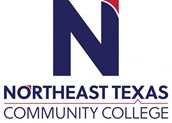 Course Syllabus: Spring 2022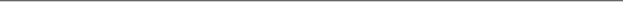 “Northeast Texas Community College exists to provide personal, dynamic learning experiences empowering students to succeed.”Instructor: Julie WadeOffice: Harts Bluff ECHSPhone: 903-577-1146Email: jwade@ntcc.edu or wadej@hbisd.net This syllabus serves as the documentation for all course policies and requirements, assignments, and instructor/student responsibilities.Information relative to the delivery of the content contained in this syllabus is subject to change. Should that happen, the student will be notified.Course Description: In-depth study and applications of polynomial, rational, radical, exponential and logarithmic functions, and systems of equations using matrices.  Additional topics such as sequences, permutations, combinations, and probability may be included as time permits.  Three hours credit.Prerequisite(s): 	 1) TSI Not Complete – Multiple Measures Placement with Corequisite Model    			or  2) TSI Complete Status                                            Student Learning Outcomes: Upon successful completion of this course, students will 1314.1   Demonstrate and apply knowledge of properties of functions, including domain and range, operations, compositions, and inverses.1314.2   Recognize and apply polynomial, rational, radical, exponential, and logarithmic functions and solve related equations.1314.3   Apply graphing techniques.1314.4   Evaluate all roots of higher degree polynomial functions.1314.5   Recognize, solve and apply systems of linear equations using matrices.Core Curriculum Purpose and Objectives: Through the core curriculum, students will gain a foundation of knowledge of human cultures and the physical and natural world; develop principles of personal and social responsibility for living in a diverse world; and advance intellectual and practical skills that are essential for all learning.   Courses in the foundation area of mathematics focus on quantitative literacy in logic, patterns, and relationships.  In addition, these courses involve the understanding of key mathematical concepts and the application of appropriate quantitative tools to everyday experience. Program Student Learning Outcomes: Critical Thinking Skills CT.1   Students will demonstrate the ability to 1) analyze complex issues, 2) synthesize information,                            and 3) evaluate the logic, validity, and relevance of data. Communication Skills CS.1   Students will effectively develop, interpret and express ideas through written communication. Empirical and Quantitative Skills EQS.1   Students will manipulate numerical data or observable facts by organizing and converting                              relevant information into mathematical or empirical form EQS.2   Students will analyze numerical data or observable facts by processing information with correct                              calculations, explicit notations, and appropriate technology. EQS.3   Students will draw informed conclusions from numerical data or observable facts that are                              accurate, complete, and relevant to the investigation.Evaluation/Grading Policy: Test Average              60%Daily/Homework        20%Final Exam                 20%                                 --------- TOTAL                     100 %  "A" - 90% "B" - 80% "C" - 70% "D" - 60% "F" - Below 60% There will be no exemptions from the college final.Required Instructional Materials: Chapter Exams will be taken in class on the assigned days.     Final Exam is Comprehensive Assignments:Assignments will be made in class and turned in as specifiedRequired Instructional Materials:0-321-19991-X PEARSON/DIGITAL TEXT W/MYMATHLABTo access your course materials, click on the Register for MyMathLab link within the Start Here folder on Blackboard.Optional Instructional Materials: Blitzer; College Algebra, 8th Edition    Minimum Technology Requirements: Graphing Calculator is required.  TI-84 is preferred, but other models may be approved by the instructorRequired Computer Literacy Skills: noneCourse Structure and Overview: This is a 16-week embedded dual credit course designed for students who are concurrently enrolled in both a high school algebra 2 class and the college-level class.  A typical week involves general participation by all students in discussion regarding mathematical principles and procedures being studied.  Students are required to complete problems as assigned in class. It is very important for students to keep up with course materials and assignments.  Students are expected to complete all assignments by the due dates.Communications: The college’s official means of communication is via your campus email address. I will use your campus email, Schoology email, and Remind messaging to communicate with you outside of class. Make sure you keep your campus email cleaned out and below the limit so you can receive important messages.Institutional/Course Policy: No late work will be accepted without prior approval by the instructor.  Students are always expected to be respectful toward classmates and instructor.  Review Student Conduct in the Student Handbook.Alternate Operations During Campus Closure and/or Alternate Course Delivery RequirementsIn the event of an emergency or announced campus closure due to a natural disaster or pandemic, it may benecessary for Northeast Texas Community College to move to altered operations. During this time, Northeast Texas Community College may opt to continue delivery of instruction through methods that include, but are not limited to, online through the Blackboard Learning Management System, online conferencing, email messaging, and/or an alternate schedule.  It is the responsibility of the student to monitor NTCC’s website (http://www.ntcc.edu/) for instructions about continuing courses remotely, Blackboard for each class for course-specific communication, and NTCC email for important general information.Additionally, there may be instances where a course may not be able to be continued in the same delivery format as it originates (face-to-face, fully online, live remote, or hybrid).  Should this be the case, every effort will be made to continue instruction in an alternative delivery format.  Students will be informed of any changes of this nature through email messaging and/or the Blackboard course site.NTCC Academic Honesty/Ethics Statement:NTCC upholds the highest standards of academic integrity. The college expects all students to engage in their academic pursuits in an honest manner that is beyond reproach using their intellect and resources designated as allowable by the course instructor. Students are responsible for addressing questions about allowable resources with the course instructor. Academic dishonesty such as cheating, plagiarism, and collusion is unacceptable and may result in disciplinary action. This course will follow the NTCC Academic Honesty and Academic Ethics policies stated in the Student Handbook.  Refer to the student handbook for more information on these subjects.ADA Statement:It is the policy of NTCC to provide reasonable accommodations for qualified individuals who are students with disabilities. This College will adhere to all applicable federal, state, and local laws, regulations, and guidelines with respect to providing reasonable accommodations as required to afford equal educational opportunity. It is the student’s responsibility to request accommodations. An appointment can be made with the Academic Advisor/Coordinator of Special Populations located in Student Services and can be reached at 903-434-8264. For more information and to obtain a copy of the Request for Accommodations, please refer to the special populations page on the NTCC website.  Family Educational Rights and Privacy Act (FERPA):The Family Educational Rights and Privacy Act (FERPA) is a federal law that protects the privacy of student education records. The law applies to all schools that receive funds under an applicable program of the U.S. Department of Education. FERPA gives parents certain rights with respect to their children’s educational records. These rights transfer to the student when he or she attends a school beyond the high school level. Students to whom the rights have transferred are considered “eligible students.” In essence, a parent has no legal right to obtain information concerning the child’s college records without the written consent of the student. In compliance with FERPA, information classified as “directory information” may be released to the general public without the written consent of the student unless the student makes a request in writing. Directory information is defined as: the student’s name, permanent address and/or local address, telephone listing, dates of attendance, most recent previous education institution attended, other information including major, field of study, degrees, awards received, and participation in officially recognized activities/sports.Tentative Course Timeline (*note* instructor reserves the right to make adjustments to this timeline at any point in the term): TBDOffice HoursMondayTuesdayWednesdayThursdayFridayOnlineOffice Hours2:02-2:482:02-2:482:02-2:482:02-2:482:02-2:48